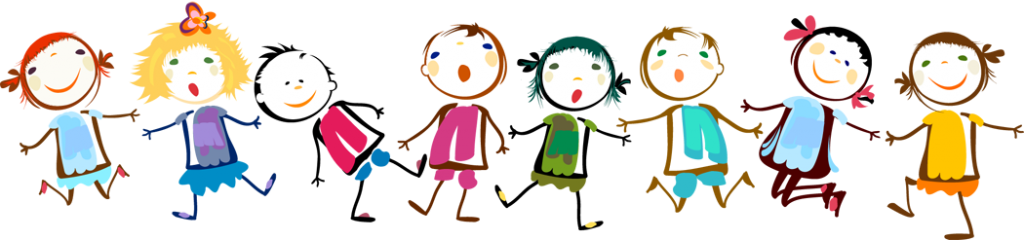 VNÚTORNÝ  PORIADOKprerokovaný a schválený pedagogickou radou dňa 5.septembra  2022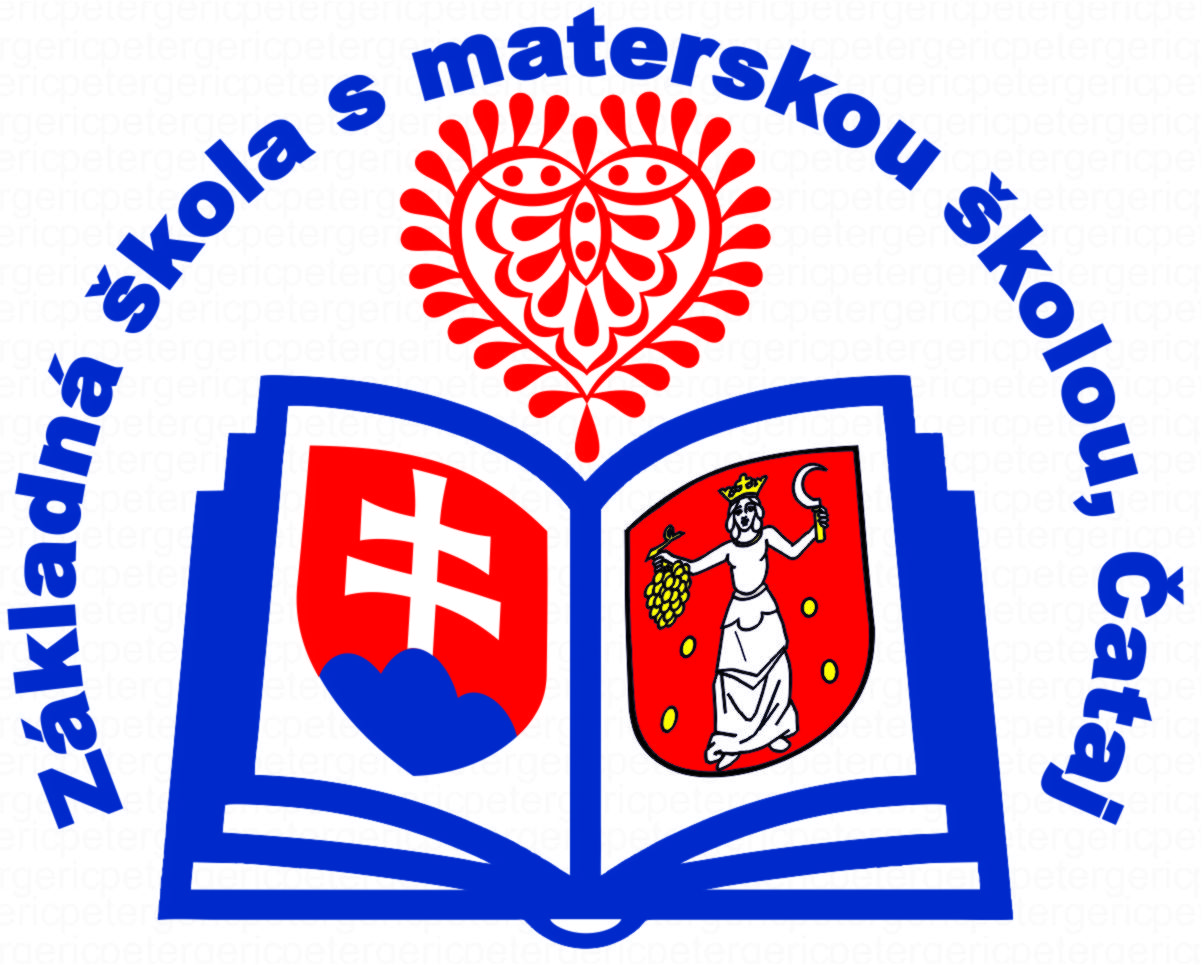 5. september 2022                                        	Mgr. Silvia Fabóová, riaditeľka školyVNÚTORNÝ  PORIADOK  ŠKOLY  pre žiakov a zamestnancovV záujme naplnenia práva na vzdelanie našej školy zabezpečí vnútorný chod školy a podmienky pre optimálne medziľudské vzťahy tak, aby bol čas strávený v škole efektívne využitý z hľadiska vzdelávania, aj časom príjemne stráveným žiakmi aj učiteľmi. Škola bude dôsledne dbať na dodržiavanie záväzných právnych noriem - Deklarácia práv dieťaťa, Listina základných práv a slobôd a iné platné dokumenty vo vzťahu k žiakom, učiteľom i ostatným zamestnancom školy. Vnútorný poriadok školy je záväzný pre všetkých žiakov Základnej školy s materskou školou v Čataji. Organizácia vyučovaniaVyučovanie sa riadi podľa rozvrhu hodín, ktorý schválila riaditeľka ZŠRozvrh hodín je povinný rešpektovať každý žiak a pedagogický pracovník.Vyučovanie začína o 8:00 hod.Časový rozvrh hodín: 1.hod 8:00 – 8:45 hod.               prestávka 10 min                                  2.hod 8:55 – 9:40 hod.                               15 min                                  3.hod 9:55 – 10:40 hod.                             20 min                                  4.hod 11:00 – 11:45 hod.                           10 min                                  5.hod 11:55 – 12:40 hod.                           obedňajšia prestávka                                  6.hod 13:00 – 13:45 hod.                           Budova školy je otvorená v čase od 6.30h do 17h. Vstup do budovy v nej nezamestnaným osobám je možný len so súhlasom zodpovedných pracovníkov školy. Školský klub je v prevádzke od 7h do 7.45h a od 11h do 16.30h.Žiaci vstupujú do budovy školy najskôr o 7h (len pre prihlásených žiakov do ranného klubu), najneskôr však o 7:55 hod. Žiak prichádza do triedy najneskôr 5 min. pred začiatkom vyučovacej hodiny.Škola sa uzatvorí o 8:00 hod.Pred začiatkom vyučovania a počas prestávok vykonávajú pri vchode na chodbách dozor učitelia podľa harmonogramu. Žiaci rešpektujú dozor konajúcich učiteľov a školníčku.Rodičia môžu úradné záležitosti vybavovať denne u vedúcej školskej jedálne, zástupkyne MŠ a u riaditeľky školy. Informácie o žiakoch môžu zákonní zástupcovia získať na triednych schôdzkach alebo prostredníctvom konzultácie s triednym či iným učiteľom podľa harmonogramu konzultácií. Práva žiakovAk žijete v nepriateľstve – naučíte sa útočiť, ak žijete v posmechu – naučíte sa nenávidieť, ak žijete v tolerancii – naučíte sa spravodlivosti, ak žijete v priateľstve – naučíte sa hľadať na svete lásku.Každé dieťa bez výnimky, bez rozdielu rasy, pohlavia, reči, náboženstva, politického alebo iného presvedčenia, národného alebo sociálneho pôvodu, majetkového alebo iného postavenia jeho rodiča, má právo na bezplatné vzdelávanie.Každý žiak má právo na vzdelanie zamerané na vývoj jeho osobnosti, rozvoj jeho talentu, rozumových a fyzických schopností.Žiak má právo byť oboznámený s kritériami, podľa ktorých je hodnotený a poznať v primeranej lehote výsledok hodnotenia.Žiaci so špecifickými vývinovými chybami učenia, ktorí nie sú zaradení do špeciálnych tried, sú hodnotení podľa odporúčaní PPP a ŠPPP.Rodič žiaka, ktorý má pochybnosti o správnosti klasifikácie v jednotlivých predmetoch na konci I. a II. polroka, má právo požiadať do troch dní, odo dňa, keď bolo žiakovi vydané vysvedčenie, o komisionálne preskúšanie.Žiak má právo vyjadriť primeraným spôsobom svoj názor v diskusii na vyučovaní, na triednických hodinách.Každý žiak má právo na ochranu svojho súkromia, ako aj na ochranu svojej rodiny.Žiak má právo na výber budúceho štúdia, resp. povolania.Žiak má právo zúčastniť sa žiackej samosprávy v rámci triedy.Žiak má právo primerane využívať školské zariadenie, učebne, pomôcky, knižnicu.Žiaci majú právo zapájať sa podľa záujmu do mimoškolských, športových, kultúrnych a iných aktivít, ktoré organizuje škola.Žiak má právo podľa svojich potrieb využívať pomoc triedneho učiteľa, výchovného poradcu, koordinátora drogovej prevencie.Každý žiak má byť chránený pred  všetkými formami zanedbávania, krutosti a využívania.Žiak má právo na ochranu zdravia a bezpečnosť pri vyučovaní.Žiak má právo na dodržiavanie základných psychohygienických noriem (počet a dĺžka prestávok, dĺžka vyučovania v jednom celku). Žiak má právo na kvalitnú výučbu v každom povinnom aj voliteľnom predmete, na komunikáciu s učiteľom v duchu zásad humanity a tolerancie, slušne vysloviť svoj názor a klásť otázky k preberanej téme, na zdôvodnenie klasifikácie, v odôvodnených prípadoch požiadať o komisionálne skúšanie prostredníctvom zákonného zástupcu.Žiak má právo vybrať si voliteľné predmety z ponúkaného súboru podľa možností školy a počtu prihlásených žiakov, podľa vlastného záujmu prihlásiť sa na nepovinný predmet alebo sa zapojiť do činnosti niektorého záujmového útvaru.Povinnosti žiakovViem, že svojím správaním, konaním a vzhľadom reprezentujem seba, svoju školu a rodičov.Žiak je povinný chodiť na vyučovanie pravidelne a včas podľa rozvrhu hodín. Povinne sa zúčastňuje činností, ktoré organizuje škola v čase riadneho vyučovania. Žiak je povinný osvojiť si vedomosti, zručnosti a získať návyky poskytované základnou školou, osvojiť si zásady vlastenectva, humanity, demokracie a správať sa podľa nich, byť disciplinovaný, plniť pokyny pedagogických pracovníkova správať sa v škole i mimo nej tak, aby robil česť sebe i škole, chrániť vlastné zdravie a zdravie iných,  dbať o čistotu a poriadok, pomáhať pri udržiavaní poriadku v škole a jej okolí, šetriť školské zariadenia, chrániť ich pred poškodením a hospodárne zaobchádzať s učebnými pomôckami, dodržiavať vyučovací čas, rozvrh prestávok a plniť ďalšie pokyny obsiahnuté vo Vnútornom poriadku školy. Žiak je povinný nosiť na každú vyučovaciu hodinu žiacku knižku a dať si zapísať každú známku, pochvalu, poznámku.Žiak je povinný svedomito sa pripravovať na vyučovanie a na každú vyučovaciu hodinu si nosiť všetky potrebné pomôckyŽiak je povinný udržiavať v škole poriadok, najmä v súvislosti s konzumáciou potravín a nápojov. V odborných učebniach dodržiavať pokyny správania sa vypracované vyučujúcimi, ktorí za príslušnú učebňu zodpovedajú.  Žiak má možnosť prihlásiť sa do školského klubu detí, na nepovinné predmety a záujmové útvary, ktoré zriadila škola. Pre zaradených žiakov je dochádzka do ŠKD, a účasť na vyučovaní nepovinných predmetov povinná.Žiak prichádza do školy oblečený a upravený vhodne, čisto a bez výstredností vo farbení vlasov, oblečení a pearcingu. Žiakovi bude daný termín na odstránenie týchto výstredností. Ak žiak nebude rešpektovať daný termín, bude mu navrhnuté niektoré z výchovných opatrení alebo znížená známka zo správania.Žiak do školy nenosí predmety, ktoré nebude na vyučovaní potrebovať, Klenoty, väčšie sumy peňazí a ďalšie cenné veci nosí na vlastnú zodpovednosť.Žiak má prísne zakázané nosiť do školy veci, ktoré ohrozujú bezpečnosť a zdravie, ako sú zbrane, cigarety, alkohol, omamné látky, drogy, ....používať mobilné telefóny počas vyučovania.10.Žiak dbá v škole o svoju osobnú hygienu a nosí si do školy nevyhnutné hygienické 	potreby.11.Žiak môže vyučovanie vymeškať len pre chorobu, prípadne pri lekárom nariadenom 	zákaze jeho dochádzky do školy, z vážnych rodinných dôvodov, mimoriadne nepriaznivom počasí alebo pri jeho účasti na súťaži.12.Žiak sa pri odchode z budovy školy počas vyučovania preukáže priepustkou 	podpísanou zákonným zástupcom triednemu učiteľovi alebo vyučujúcemu, ktorý má 	so žiakom vyučovaciu hodinu, prípadne p. vychovávateľke.13.Uvoľnenie z vyučovania pre vopred známu príčinu nahlási rodič žiaka písomnouformou max. však na 5 dní bez lek. potvrdenia. Neprítomnosť v škole pre chorobu nad 5 dní preukazuje žiak potvrdením od lekára v žiackej knižke. Na viac ako 5 dní   ospravedlňuje riaditeľka školy na základe pís. žiadosti zák. zástupcu.14.Príčinu nepredvídanej neprítomnosti žiaka v škole jeho rodičia oznámia triednemu učiteľovi do 24 hodín.15.Každú neprítomnosť na vyučovaní rodičia ospravedlňujú v žiackej knižke.Za tri bezdôvodne neskoré príchody na vyučovanie má žiak jednu neospravedlnenú hodinu.Za neospravedlnené hodiny triedny učiteľ môže žiakovi navrhnúť výchovné opatrenie, zníženú známku zo správania, alebo škola môže oznámiť rodičov žiaka pre zanedbanie povinnej školskej dochádzky. Za 1-2 neospravedlnené hodiny prerokováva triedny učiteľ s riaditeľom školy návrh na pokarhanie od triedneho učiteľaZa 3-5 neospravedlnených hodín podáva riaditeľovi školy návrh na pokarhanie od riaditeľky školyZa 6-12 neospravedlnených hodín navrhuje triedny učiteľ stupeň 2 (uspokojivé) zo správaniaNávrh na stupeň 3 (menej uspokojivé) predkladá za 13-30 neospravedlnených hodín.Nad 30 neospravedlnených hodín navrhuje žiakovi stupeň 4 (neuspokojivé) zo správania.Žiakovi nie je dovolené: Robiť svojvoľné úpravy záznamov v žiackej knižke a vytrhávať z nej strany.Fajčiť v priestoroch školy a jej okolí a pri všetkých činnostiach organizovaných školou.Prinášať do školy alebo na činnosti organizované školou alkoholické nápoje, drogy a iné zdraviu škodlivé látky, používať ich v škole alebo pri činnostiach organizovaných školou.Prinášať do školy alebo na činnosti organizované školou veci ohrozujúce život a zdravie ( napr. pyrotechnické hračky, výbušniny, zbrane) a veci, ktoré by mohli rozptyľovať pozornosť ostatných žiakov pri vyučovaní.Manipulovať s vecami zabezpečujúcimi ochranu budovy a majetok školy (napr. hasiace prístroje, kamery).Znečisťovať steny, ničiť zariadenia učební, šatní, WC a ostatných priestorov školy, takto spôsobené  škody je povinný uhradiť rodič, resp. zákonný zástupca žiaka podľa rozsahu zavinenia.Používať vulgárne výrazy, počas vyučovacieho procesu používať mobilný telefón ( ak žiak na vlastné riziko mobilný telefón má, musí byť počas vyučovacích hodín vypnutý).Konzumovať potraviny a nápoje počas vyučovacieho procesu. Nosiť do školy drahé a cenné predmety a neprimerane vysoké obnosy  peňazí; v prípade straty či odcudzenia ide o osobnú zodpovednosť žiaka, ktorý si takéto drahé veci do školy priniesol.Nosiť do školy počítače, tablety, smartfóny a MP3 prehrávače.Správanie sa žiakovNa svete nenájdete dvoch rovnakých ľudí, dve rovnaké osobnosti, ktoré majú rovnaké konanie, správanie,  myslenie.Správanie sa žiakov v budove školyŽiak prichádza do školy vchodom cez šatňu v čase (podľa I.4.), prezuje sa do hygienicky vhodných prezuviek/tmavá podrážka nie je vhodná/, uloží si veci – vrchné oblečenie si zavesí na vešiak alebo si vezme do triedy, či hornej chodby podľa pokynov tr, učiteľa a označenia, obuv pod lavičku alebo do skrinky podľa označenia a najneskôr do 7:55 hod. zaujme svoje miesto v triede.  Žiaci, ktorí prídu do školy o 7:30  a nie sú prihlásení do ranného klubu, sa môžu zdržiavať v budove školy pod dozorom školníčky. Na činnosti, ktoré organizuje škola, sa žiaci zhromažďujú na mieste v čase určenom vyučujúcim a schváleným riaditeľom školy.Neskorý príchod na vyučovanie musí žiak ospravedlniť u vyučujúceho v triede a u triedneho učiteľa.Žiak do školy nosí predmety určené na vyučovanie. Škola nenesie hmotnú zodpovednosť za straty a odcudzenie týchto predmetov. Pri odcudzení osobných vecí má povinnosť stratu neodkladne nahlásiť triednemu učiteľovi, prípadne dozor konajúcemu učiteľovi alebo vyučujúcemu.Správanie sa žiakov počas vyučovaniaŽiak prichádza na všetky školské podujatia včas, riadne pripravený. Má právo pracovať,  učiť sa a tvoriť v pokojnej atmosfére, v neohrozujúcom prostredí.Je povinný nosiť predpísané pomôcky na vyučovanie podľa nariadenia vyučujúcich.Pred začiatkom každej vyučovacej hodiny je povinný pripraviť si všetky pomôcky na vyučovanie na lavicu (mobilný telefón nie je učebná pomôcka, počas vyučovania sa nesmie používať). Ostatné pomôcky sú uložené v taške. Na každú vyučovaciu hodinu si nosí žiacku knižku.V prípade, ak si žiak opakovane bez závažnejšieho dôvodu neprinesie pomôcky na vyučovanie, môžu mu byť udelené niektoré z výchovných opatrení alebo navrhnutá znížená známka zo správania.Po zazvonení na vyučovaciu hodinu sedí na mieste určenom podľa zasadacieho poriadku a po vstupe učiteľa do triedy, ako aj pri jeho odchode z triedy po ukončení hodiny ho pozdraví povstaním.Žiak na vyučovaní sedí slušne, pozorne sleduje učiteľov výklad, odpovede spolužiakov, svedomito a aktívne pracuje, nenašepkáva, neodpisuje a nevyrušuje.Ak chce žiak odpovedať alebo sa vyučujúceho niečo opýtať, hlási sa zdvihnutím ruky.Triedu, učebňu alebo ihrisko môže žiak opustiť len so súhlasom učiteľa.Pri vstupe dospelej osoby do triedy zdraví povstaním.Na hodiny TSV sa žiak prezlieka do čistého cvičného úboru podľa pokynov učiteľa TSV.Ak žiak nemôže zo zdravotných dôvodov cvičiť jeden týždeň a kratšie, prinesie ospravedlnenie od rodičov v žiackej knižke. Pokiaľ nemôže cvičiť dlhšie ako týždeň, musí vyučujúcemu TSV predložiť potvrdenie od lekára.Žiak je povinný šetriť učebnice, školské učebnice, školské potreby, udržiavať v čistote svoje miesto a všetky spoločné priestory triedy a školy.V špeciálnych učebniach sa žiaci riadia prevádzkovým poriadkom učebne, na hodinách telesnej výchovy pokynmi vyučujúcich.Má právo slušným spôsobom a vo vhodnom čase vyjadriť svoj názor a požiadať učiteľa o vysvetlenie a riešenie problému. Žiak má právo riešiť problém i cez výchovného poradcu.Je povinný sedieť na mieste, ktoré mu určuje zasadací poriadok. Pracuje podľa programu učiteľa. Pri odpovedi sa hlási,  odpovedá na výzvu učiteľa, nevykrikuje a nenašepkáva.Je povinný na požiadanie predložiť žiacku knižku, prípadne zošit.Ak vyrušuje, nepracuje podľa dohodnutých pravidiel, porušuje Vnútorný poriadok školy, bude mu udelené niektoré z výchovných opatrení.Ak sa žiak z vážnych dôvodov nemohol pripraviť na vyučovanie, má právo ospravedlniť sa pred začiatkom hodiny.Je povinný z dôvodu neprítomnosti na hodine využiť pomoc spolužiakov, prípadne konzultovať s vyučujúcim a prebratú látku dobrať. Je povinnosťou žiaka priebežne sa informovať o preberanej látke počas neprítomnosti v škole. Ospravedlnenie platí len prvý deň po absencii, resp. učiteľ určí, dokedy sa má žiak učivo doučiť.Každý žiak má chrániť pred poškodením školské zariadenie. Ak žiak spôsobí škodu na školskom zariadení je povinný ju uhradiť rodič resp. zákonný zástupca.Manipulovať so žalúziami, svetelnými vypínačmi a audiovizuálnymi prístrojmi môžu žiaci len so súhlasom učiteľa.Žiaci nesmú manipulovať s oknami počas prestávok.Za vulgárne vyjadrovanie bude žiakovi udelené výchovné opatrenie prípadne znížená známka zo správania.Žiaci nesmú manipulovať s triednou dokumentáciou – triedna kniha, klasifikačný záznam, žiacka knižka.  V opačnom prípade im budú udelené výchovné opatrenia. Na požiadanie má právo za prítomnosti učiteľa nahliadnuť do triednej dokumentácieŽiak je povinný dať podpísať rodičovi známky v žiackej knižke minimálne raz do týždňa.Správanie sa žiakov cez prestávkyŽiakovi z bezpečnostných dôvodov nie je dovolené otvárať okná, vykláňať sa z nich a vyhadzovať predmety.Žiak cez malé prestávky opúšťa triedu v nutných prípadoch. Počas prestávok nesmie opustiť areál školy.V triedach nenavštevuje spolužiakov. V ojedinelých prípadoch požiada dozor konajúceho učiteľa o vstup do inej triedy.Malá prestávka je určená na psychohygienu a prípravu na nasledujúcu hodinu. Žiak desiatuje cez prestávku. Správa sa pokojne, umožní spolužiakom nerušene sa pripraviť. Nevyrušuje hlučným správaním, nebije sa, nebehá po triede ani chodbe.Druhá prestávka je desiatová, ďalšiu veľkú prestávku môžu byť žiaci mimo triedy, v určených priestoroch. Vyhradené priestory je zakázané svojvoľne opúšťať. Veľkú prestávku žiak využíva na oddych, riadi sa pokynmi dozor konajúcich učiteľova dbá na ochranu svojho zdravia i zdravia spolužiakov. Z veľkej prestávky sa žiaci vracajú do tried pred začiatkom 4. vyučovacej hodiny podľa pokynov dozor konajúcich učiteľov. Týždenníci v triede nezostávajú.Nezdržiava sa zbytočne na toaletách, nehádže smeti a odpadky do záchodových mís, pisoárov a umývadiel. Zatvára po použití vodovodný kohútik a zhasína za sebou svetlo.Zodpovedá za majetok, ktorý mu bol zverený a stará sa o jeho nepoškodenie/školská lavica, učebnica atď./. Svoje miesto udržuje v čistote. Pred opustením triedy každý žiak urobí vo svojom okolí poriadok. Odpadky odhodí do odpadkového koša a vyloží stoličku na lavicu.Cez prestávku chodia určený žiaci pre pomôcky.Ak majú žiaci vyučovanie v odborných učebniach, vezmú si pomôcky a disciplinovane sa po zazvonení v sprievode učiteľa presunú.Žiak má vystupovať voči dospelým aj voči spolužiakom slušne.Je prísne zakázané šikanovať spolužiakov, vydierať, kradnúť, a ubližovať si navzájom.Správanie sa žiakov školskej jedálniŽiak má právo stravovať sa v školskej jedálni. Do jedálne vstupuje v čase určenom na obed. Tašku si odkladá do šatne.Do jedálne prichádza disciplinovane. Zaradí sa, nepredbieha sa a dodržiava pokyny dozor konajúceho učiteľa ako aj iných učiteľov a vychovávateľov.Pri stole sa správa slušne, nevykrikuje, nerozpráva nahlas, neničí príbory a obrusy.Odnáša použitý riad k okienku, nechá po sebe čisté miesto, v prípade znečistenia si utrie stôl, pri odchode od stola zasunie stoličku.Do školskej jedálne vstupujú žiaci, ktorí sa v nej stravujú (desiata, obed) a žiaci, ktorí si nosia obed so sebou a chodia do ŠKD.Odchod žiakov zo školyPred odchodom z triedy žiak zanecháva svoje miesto upravené podľa pokynov učiteľa.Po ukončení vyučovania upraví triedu, vyloží stoličku, vezme si svoje veci a organizovane pod dozorom vyučujúceho sa presunie do priestorov šatne, kde sa prezuje, oblečie a opúšťa školskú budovu.Po skončení vyučovania idú žiaci domov. Zdržiavať sa bez dozoru v budove a areáli školy nie je dovolené.Zo školského klubu detí môže žiak skôr odísť len na písomné požiadanie rodiča.Zo školskej akcie môžu žiaci odísť domov len na základe  písomnej žiadosti rodiča a so súhlasom učiteľa. Miesto rozchodu musí byť určené tak, aby zabezpečovalo neohrozený návrat žiakov domov.Žiakom je zakázané svojvoľne opustiť budovu školy!Na lekárske ošetrenie bude žiak uvoľnený len na základe písomného súhlasu rodičov.Iné povinnosti žiakaVšetky písomnosti a potvrdenia žiak vybavuje prostredníctvom triedneho učiteľa.Ak žiak zistí stratu svojej veci, oznámi to triednemu učiteľovi, ktorý urobí ďalšie opatrenia.Žiak je povinný chrániť svoje zdravie a zdravie spolužiakov.Práva a povinnosti týždenníkovTýždenníci sú dvaja a ich mená zapíše triedny učiteľ do triednej knihy.Pred vyučovaním a počas prestávok sa starajú o čistotu tabule, zodpovedajú za kriedu, špongiu, vyvetrajú triedu a udržujú ju v čistote. Prinášajú a odnášajú učebné pomôcky podľa pokynov vyučujúcich.Ak do piatich minút nepríde do triedy vyučujúci, ich povinnosťou je upozorniť na to vedenie školy.Majú právo upozorniť vyučujúceho na chýbajúci zápis v triednej knihe. Hlásia neprítomnosť žiakov na začiatku každej vyučovacej hodiny.Pri odchode z triedy majú zodpovednosť za čistotu v triede, za zotretú tabuľu, za zhasnuté svetlo.Kolektívy tried sú povinné udržiavať svoju triedu v čistote. V prípade znečistenia triedy spôsobom nalepených žuvačiek, čiernych šmúh na podlahe a podobne triedny učiteľ raz mesačne zabezpečí odstránenie znečistenia žiakmi triedy.Starostlivosť o ochranu zdravia žiakov, bezpečnosť pri vyučovaní a školských akciáchVšetci žiaci sú so zásadami bezpečnosti a ochrany zdravia v škole oboznámení na začiatku školského roka triednym učiteľom. V prípadoch zvýšeného ohrozenia bezpečnosti a zdravia žiaka pri niektorých činnostiach, sú žiaci oboznámení s pokynmi na predchádzanie úrazom. Každý žiak je povinný dodržiavať všeobecné zásady bezpečnosti a ochrany zdravia a rešpektovať usmernenia učiteľov na predchádzanie úrazom. V prípade úrazu alebo náhleho ohrozenia žiak ihneď informuje vyučujúceho, dozor konajúceho učiteľa, alebo najbližšiu dospelú osobu.Pri úraze alebo nevoľnosti poskytne vyučujúci určený ako zdravotník žiakovi prvú pomoc, pri podozrení na vážnejší úraz alebo onemocnenie zabezpečí škola žiakovi lekársku pomoc. O úraze alebo onemocnení informuje zákonného zástupcu žiaka. Každý úraz zapíše vyučujúci, ktorý ho zistil, do knihy úrazov. Ak žiak vymešká kvôli úrazu z vyučovania viac ako 3 dni, spíše sa záznam o úraze.Za bezpečnosť žiaka na vyučovaní zodpovedá vyučujúci v triede. Počas pohybu žiakov v škole a na akciách organizovaných školou zodpovedajú za bezpečnosť dozor konajúci učitelia. Všetci žiaci školy sú povinní rešpektovať dozor konajúcich učiteľov.Oslovenie, pozdravy, komunikáciaV škole musia vládnuť mravy, lebo ako vraví Seneca: „Najprv sa uč mravom, lebo múdrosti sa ťažko učí bez mravnosti.“Žiak oslovuje všetkých zamestnancov titulom pán – pani. Pri prvom stretnutí počas dňa pozdraví každého zamestnanca školy („Dobré ráno“, „Dobrý deň“...).Žiaci zdravia vyučujúceho na začiatku hodiny tak, že vstanú. Ak príde do triedy iný vyučujúci alebo iná dospelá osoba, postavia sa. Pri odchode sa tak isto postavia. Sadajú si na pokyn vyučujúceho. Na hodinách TEV, VYV a písaní kontrolných prác nevstávajú. Žiak zdraví zamestnancov školy aj pri stretnutí mimo školy.Žiak sa správa k spolužiakom priateľsky, oslovuje ich krstným menom.Žiak nepoužíva vulgárne výrazy a nebije sa.Vysmievanie, urážanie, nadradenosť, podceňovanie a fyzické ubližovanie spolužiakovi sa považuje za šikanovanie.Každá urážajúca komunikácia medzi spolužiakmi i za neprítomnosti učiteľa sa považuje za porušenie Vnútorného poriadku školy.Výchovné opatreniaV škole musí vládnuť disciplína, lebo škola bez disciplíny je ako mlyn bez vody.Porušenie každého bodu Vnútorného poriadku školy je priestupkom a výchovným problémom žiaka. Vyučujúci, pri ktorom sa žiak priestupku dopustil, oznámi priestupok cestou žiackej knižky rodičom a oboznámi s tým triedneho učiteľa. Pri opakovaných priestupkoch písomne pozýva triedny učiteľ zákonných zástupcov žiaka k riešeniu výchovných problémov.Ak sa žiak znovu opakovane dopúšťa priestupkov, je predvolený pred riaditeľa školy spolu so zákonným zástupcom.Ak sa žiak dopustí závažného priestupku, môže dostať riaditeľské pokarhanie v priebehu školského roka.Pri udeľovaní výchovných opatrení sa postupuje podľa Metodických pokynov na hodnotenie a klasifikáciu žiakov základných škôl vydaných MŠ SR.Pochvaly a iné oceneniaUdeľujú sa za mimoriadny prejav aktivity a iniciatívy, za záslužný alebo statočný čin, za dlhodobú úspešnú prácu pre kolektív. Pochvaly a pokarhania sa udeľujú ústne alebo písomne. Žiakovi môže byť udelené:pochvala vyučujúceho do klasifikačného záznamu – poznámky k práci žiakov a do žiackej knižky,pochvala triedneho učiteľa po schválení hodnotiacou Pg radou návratkou a  pred kolektívom,pochvala riaditeľky školy po návrhu Pg radou a  pred kolektívom,diplom, pochvalné uznanie,po schválení pedagogickou radou vecná odmena.Pochvala od triedneho učiteľaza výborný prospech – priemer do 1,5,za výbornú dochádzku – 0 vymeškaných hodín,na polrok, koniec roka - za reprezentáciu školy, za umiestnenie na 1.-3. Mieste v okresných koláchza činnosť v prospech triedy nad rámec svojich povinností.Pochvala od riaditeľky školyza výborný prospech – 1,0,za úspešnú reprezentáciu školy v krajských a vyšších kolách súťaží a olympiád,za nezištnú pomoc, vysoko humánny prístup k ľuďom, príkladný čin, verejné uznanie inou osobou alebo inštitúciou.Opatrenia na posilnenie disciplíny žiakovUkladajú sa žiakom za závažné alebo opakované previnenie proti školskému poriadku. Tieto opatrenia predchádzajú spravidla zníženiu stupňa zo správania. Podľa závažnosti previnenia sa ukladá niektoré z týchto opatrení:zápis do klasifikačného záznamu(KZ)- poznámky k práci žiakov a zápis do žiackej knižky(ŽK),napomenutie od triedneho učiteľa pred kolektívom triedy a návratkou,pokarhanie od triedneho učiteľa pred kolektívom triedy a návratkou,pokarhanie riaditeľkou školy návratkou a pred kolektívom školy,znížená známka zo správania Napomenutie alebo pokarhanie od triedneho učiteľa:napomenutie za 3 zápisy v klasifikačnom zázname (žiackej knižke) alebo ústnu sťažnosť učiteľov prednesenú na pedagogickej rade ( zabúdanie žiackej knižky, učebných pomôcok, na vyučovanie chodí nepripravený, nemá domácu úlohu, vyrušuje na vyučovaní, je nedisciplinovaný na prestávkach, neplnenie príkazov,) napomenutie za nevhodnú úpravu zovňajšku,napomenutie za iné menej závažné priestupky podľa posúdenia triednym učiteľom, vyučujúcim alebo žiackym kolektívom,napomenutie za neskoré neodôvodnené príchody na vyučovanie,pokarhanie za 1 – 2 neospravedlnené hodiny sa dáva v priebehu školského roka cestou žiackej knižky. Napomenutie alebo pokarhanie triednym učiteľom môže byť žiakovi udelené aj počas školského roka, nie iba za hodnotiace obdobie.Ak sa žiak voči Vnútornému poriadku školy uvedeným spôsobom previnil viacnásobne, dôsledkom je prísnejšie výchovné opatrenie. Pokarhanie od riaditeľky školy: s návratkouza neospravedlnenú absenciu  za menej ako 6 hodín,za podvádzanie a klamstvo,za opakované neslušné správanie sa, za vulgárne vyjadrovanie,za 6 a viac zápisov klasifikačnom zázname,za opakujúce sa priestupky uvedené pri pokarhaní triednym učiteľom,za úmyselné poškodzovanie školského zariadenia (podľa závažnosti),za prinášanie zakázaných predmetov do školy.Riaditeľka školy udeľuje pokarhanie po prerokovaní na pedagogickej rade. Pokarhania sa udeľujú pred kolektívom triedy a návratkou.O udelení opatrenia informuje riaditeľka školy preukázateľným spôsobom zákonného zástupcu žiaka za 3 – 5 neospravedlnených hodín. Hodnotenie a klasifikácia správaniaKritériom na hodnotenie a klasifikáciu správania je dodržiavanie pravidiel správania vnútorného poriadku školy počas klasifikačného obdobia. Správanie žiaka sa klasifikuje so zreteľom na vekové osobitosti podľa týchto požiadaviek:stupeň 1 ( veľmi dobré ):Žiak uvedomene dodržiava školský poriadok a ustanovenia Vnútorného poriadku školy. Ojedinele sa dopúšťa menej závažných previnení.stupeň ( uspokojivé ):za neospravedlnenú absenciu od 6 do 12 hodín,za prinášanie predmetov ohrozujúcich zdravie žiakov a učiteľov do školy alebo na činnosti organizované školou,za krádež,za fajčenie, používanie alkoholických nápojov a iných druhov toxických látok v školských priestoroch a na školských akciách,za závažné podvádzanie a klamstvo,za úmyselné ublíženie na zdraví,za šikanovanie a vydieranie,za vandalizmus,za prejavy rasovej neznášanlivosti, za zvlášť hrubé alebo opakujúce sa neslušné správanie voči zamestnancom školy,za úmyselné poškodzovanie majetku školy (podľa závažnosti),za opakované priestupky, za ktoré bolo udelené napomenutie alebo pokarhanie od triedneho učiteľa.stupeň ( menej uspokojivé ):za neospravedlnenú absenciu od 13 do 30 hodín,za zvlášť závažné alebo opakujúce sa priestupky uvedené v bode 2,aj po udelení pokarhania od riaditeľky školy sa dopúšťa ďalších previnení.stupeň ( neuspokojivé ):za neospravedlnenú absenciu nad 30 hodín,za zvlášť závažné alebo opakujúce sa priestupky,za zámerné narúšanie korektných vzťahov medzi spolužiakmi,za závažné previnenie ohrozujúce ostatných spolužiakov.Postupy pri prechovávaní a užívaní drogy na školeČlovek je tvorom rozumným a byť rozumný, to znamená, byť pozorovateľom a poznávateľom všetkého a podľa toho aj konať.V priestoroch školy a jej okolí je zakázané fajčiť, požívať alkohol. Pri porušení vnútorného poriadku školy v tomto bode sa žiak zúčastní pohovoru u riaditeľa školy spolu s rodičom a bude mu znížená známka zo správania.V priestoroch školy je zakázané prechovávanie omamných látok, psychotropných látok, jedov alebo prekurzorov. Žiak, ktorý poruší vnútorný poriadok školy v tomto bode, alebo žiak, ktorý bude zvádzať iného žiaka na zneužívanie akejkoľvek návykovej látky – vrátane cigariet, alkoholu, zúčastní sa pohovoru u riaditeľa školy spolu s rodičom a bude nahlásený na polícií, na Ústredí práce, sociálnych vecí a rodiny v Senci, zriaďovateľovi a bude mu znížená známka zo správania.Postupy pri prejavoch šikanovaniaSme škola, kde sa šikanovanie netoleruje v žiadnych podobách.Charakteristika šikanovaniaŠikanovaním považujeme akékoľvek správanie žiaka alebo žiakov, ktorých zámerom je ublíženie inému žiakovi alebo žiakom, prípadne ich ohrozovanie alebo zastrašovanie. Ide o cielené a opakované použitie násilia voči žiakovi alebo skupine žiakov, ktorí sa z najrôznejších dôvodov nevedia alebo nemôžu brániť. Šikanovanie sa prejavu v rôznych podobách, ktoré môžu mať následky na psychickom a fyzickom zdraví.Podstatnými znakmi šikanovania sú:úmysel bezprostredne smerujúci k fyzickému alebo psychickému ublíženiu druhému agresia jedného žiaka alebo skupiny žiakovopakované útokynevyrovnaný pomer síl medzi agresorom a obeťouŠikanovanie sa prejavuje v priamej podobe : fyzickými útokmi, urážlivými prezývkami, nadávkami, posmechom, tvrdými príkazmi agresora vykonať určitú vec proti vôli obete, odcudzením vecí a pod.Opatrenia na riešenie:žiak sa zúčastní pohovoru u riaditeľa školy so zákonným zástupcomodporučenie rodičom agresorov vyhľadať odbornú starostlivosť v zariadeniach na to určených (CVPP, PPP)výchovné opatrenia – pokarhanie triednym učiteľom, pokarhanie riaditeľkou školyznížená známka zo správania    V mimoriadnych prípadoch sa môžu použiť ďalšie opatrenia:odporúčanie rodičom umiestniť žiaka na dobrovoľný diagnostický pobyt do miestne príslušného DCoznámenie úradu práce, rodiny a sociálnych vecí – sociálno-právna ochrana detí za účelom využitia nutných výchovných opatrení v prospech maloletého oznámenie na políciu pre podozrenie, že bol spáchaný trestný činNeprítomnosť žiaka v školeRodič je povinný neodkladne oznámiť triednemu učiteľovi dôvod neprítomnosti svojho dieťaťa v škole do24 hodín.Žiaka môže uvoľniť z vyučovania na 5 dní zák. zástupca bez lek. potvrdenia.Na viac dní uvoľňuje iba riaditeľka školy na základe písomnej žiadosti zákonného zástupcu.Ak žiak potrebuje opustiť budovu školy počas dňa, musí mať písomné oznámenie zákonného zástupcu.Ak pre závažné objektívne príčiny nemožno žiaka hodnotiť či klasifikovať  na konci prvého, prípadne druhého polroka, riaditeľka školy určí na jeho klasifikáciu náhradný termín v súlade s Metodickým pokynom na hodnotenie a klasifikáciu žiakov ZŠ. Za hodnotenie žiaka zodpovedá príslušný vyučujúci predmetu.Ospravedlnená neprítomnosť Za dôvod ospravedlnenej neúčasti žiaka v škole uznáva najmä:choroba žiaka,lekárom nariadený zákaz jeho dochádzky do školy,mimoriadne nepriaznivé poveternostné podmienky,mimoriadne udalosti v rodine žiaka,účasť žiaka na organizovanej športovej príprave, na súťažiach, prípadne v štátnej reprezentácií.iné závažné udalosti, ktoré znemožňujú účasť v škole na základe posúdenia riaditeľky školy.Neprítomnosť žiaka v škole ospravedlňuje zákonný zástupca.Škola vyžaduje lekárske potvrdenie o chorobe žiaka alebo iný úradný doklad potvrdzujúci odôvodnenosť žiakovej neprítomnosti aj v prípade podozrenia zo záškoláctva.Písomné ospravedlnenie potvrdzujúce odôvodnenosť žiakovej neprítomnosti predloží žiak alebo zákonný zástupca dieťaťa škole ihneď od nástupu dieťaťa do školy.Ak ochorie žiak alebo niektorá z osôb, z ktorými žiak býva alebo je v trvalom styku, na prenosnú chorobu, oznámi túto skutočnosť zákonný zástupca žiaka ihneď riaditeľke školy.Neospravedlnená neprítomnosťZa neospravedlnenú neprítomnosť žiaka v škole sa považuje neprítomnosť žiaka na vyučovaní od prvej hodiny, ktorá nebola zákonným zástupcom žiaka ospravedlnená.Neospravedlnené hodiny žiakov sa budú riešiť.Ak žiak bude mať neospravedlnených viac ako 15 vyučovacích hodín v mesiaci, škola to oznámi Ústrediu práce, sociálnych vecí a rodiny v Senci a zriaďovateľovi. Viac ako 15 neospravedlnených vyučovacích hodín v mesiaci sa považuje zanedbávanie povinnej školskej dochádzky.Používanie odborných učební a iných školských zariadeníDo odborných učební a iných školských zariadení čakajú žiaci vo svojej triede, odkiaľ ich odvedie vyučujúci daného predmetu.Na popoludňajšie vyučovanie a záujmovú činnosť sa žiaci prezujú, a čakajú na vyučujúceho v šatni.Individuálne štúdium, štúdium v zahraničíNa požiadanie zákonného zástupcu žiaka zo zdravotných dôvodov doložených príslušným potvrdením, môže riaditeľka školy povoliť žiakovi individuálny študijný plán alebo študijné úľavy.Pokiaľ žiak spolu s rodinou dlhší čas žije v zahraničí, môže riaditeľ školy vyhovieť žiadosti zákonného zástupcu žiaka a povoliť štúdium žiaka na škole obdobného typu v zahraničí. Riaditeľka školy na základe rozhodnutia o povolení plniť povinnú školskú dochádzku mimo územia SR stanoví, z ktorých predmetov bude musieť žiak na konci školského roka vykonať rozdielové skúšky. Určí tiež ich záväzné termíny.Práva a odporúčania pre zákonných zástupcovZákonný zástupca má právo:poznať zameranie školy,byť informovaný o prospechu a správaní svojho dieťaťa,zúčastňovať sa na činnosti školy,požiadať učiteľa o konzultácie,požiadať o odbornú radu vo výchove a vzdelávaní,pri pochybnostiach požiadať o komisionálne preskúšanie z vyučovacieho predmetu,podávať návrhy na zlepšenie práce školy,požiadať o uvoľnenie svojho dieťaťa z vyučovania,spolupracovať s radou školy.Odporúčania pre zákonného zástupcu:zúčastňovať sa na triednych schôdzach,informovať triedneho učiteľa o závažných zdravotných a iných problémoch dieťaťa, ktoré by triedny učiteľ mal poznať,kontrolovať žiacku knižku alebo zápisníček svojho dieťaťa,nerušiť vyučujúci proces, konzultácie s vyučujúcim si dohodnúť vopred a v čase po vyučovaní,každú neprítomnosť svojho dieťaťa bezodkladne oznámiť triednemu učiteľovineúčasť dieťaťa na vyučovaní ospravedlniť ihneď písomne po nástupe na vyučovanie, nevstupovať zbytočne do priestorov školskej jedálne,nepovoliť svojmu dieťaťu prinášať veci, ktoré nesúvisia s vyučujúcim alebo výchovným procesom v škole,nedovoliť svojmu dieťaťu nosiť veci, ktoré by ohrozovali zdravie a bezpečnosť jeho a ostatných žiakov školy.ZáverTriedni učitelia sú povinní oboznámiť žiakov a ich zákonných zástupcov s Vnútorným poriadkom školy.Zmeny a dodatky Vnútorného poriadku školy schvaľuje riaditeľka školy po prerokovaní v pedagogickej rade školy.Tento Vnútorný poriadok školy nadobúda účinnosť dňom 5. septembra 2022. Týmto dňom stráca účinnosť Vnútorný poriadok školy zo dňa 4. septembra 2017.																				___________________________													   							  Mgr. Silvia Fabóová, riaditeľka